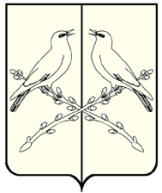 АДМИНИСТРАЦИЯАБРАМОВСКОГО СЕЛЬСКОГО ПОСЕЛЕНИЯТАЛОВСКОГО МУНИЦИПАЛЬНОГО РАЙОНАВОРОНЕЖСКОЙ ОБЛАСТИР А С П О Р Я Ж Е Н И Еот 18 ноября . № 118п. АбрамовкаОб утверждении технологической схемы предоставления муниципальной услуги «Признание помещения жилым помещением, жилого помещения непригодным для проживания и многоквартирного дома аварийным и подлежащим сносу или реконструкции»На основании распоряжения Правительства Воронежской области от 30 июня 2010 года № 400-р, в соответствии с Федеральным законом от 27.07.2010 № 210-ФЗ «Об организации предоставления государственных и муниципальных услуг», а также в целях обеспечения автоматизации процесса предоставления муниципальных услуг администрацией Абрамовского сельского поселения Таловского муниципального района Воронежской области в филиале АУ «МФЦ» в п. Абрамовка:1.	Утвердить технологическую схему предоставления муниципальной услуги «Признание помещения жилым помещением, жилого помещения непригодным для проживания и многоквартирного дома аварийным и подлежащим сносу или реконструкции» согласно приложению.2.	Опубликовать технологическую схему предоставления муниципальной услуги «Признание помещения жилым помещением, жилого помещения непригодным для проживания и многоквартирного дома аварийным и подлежащим сносу или реконструкции», на официальном сайте администрации Абрамовского сельского поселения Таловского муниципального района в сети Интернет в разделе «Муниципальные услуги».3.	Контроль за исполнением настоящего распоряжения оставляю за собой.Приложение: на . в 1 экз. Глава Абрамовского сельского поселения                                                                     О.Н. СоболеваТехнологическая схемапредоставления муниципальной услуги«Признание помещения жилым помещением, жилого помещения непригодным для проживания и многоквартирного дома аварийным и подлежащим сносу или реконструкции»Приложение № 1Заявлениео признании помещения жилым помещением, жилого помещениянепригодным для проживания и многоквартирного дома аварийным и подлежащим сносу или реконструкции (для юридических лиц)В межведомственную комиссию _____________________________________(Ф.И.О. председателя МВК)_____________________________________(полное фирменное наименование юридического лица)ОГРН _________ ИНН______________лице _____________________________________,(полностью фамилия, имя, отчество (при наличии))контактный телефон:_____________________, действующий(ая) от имени юридического лицана основании ____________________________(реквизиты документа, подтверждающего полномочия представителя)местонахождение организации _____________Прошу произвести оценку жилого помещения (нежилого помещения, многоквартирного дома) (нужное подчеркнуть) требованиям Положения о признании помещения жилым помещением, жилого помещения непригодным для проживания и многоквартирного дома аварийным и подлежащим сносу илиреконструкции, утвержденного постановлением Правительства Российской Федерации от 28 января 2006 года N 47, и признать __________________________________________________________________________________________________(указанное нежилое помещение жилым, указанное жилое помещение непригодным (пригодным) для проживания, указанный многоквартирный дом аварийным и подлежащим сносу (аварийным и подлежащим реконструкции))Место нахождения помещения: ____________________________________(указывается полный адрес помещения: субъект Российской Федерации,________________________________________________________________муниципальное образование, улица, дом, корпус, строение, квартира (комната))________________________________________________________________Способ уведомления (в случае необходимости): _______________________(номер контрактного телефона, адрес электронной почты)Способ получения результата предоставления муниципальной услуги:________________________________________________________________(лично, посредством почтовой связи, в виде электронного документа)Приложение: документы на _______ листах.Даю согласие на автоматизированную, а также без использования средств автоматизации, обработку моих персональных данных в целях осуществления действий по предоставлению муниципальной услуги по признанию помещения жилым помещением, жилого помещения непригодным для проживания и многоквартирного дома аварийным и подлежащим сносу или реконструкции.Предоставляю органу, уполномоченному на предоставление муниципальной услуги право осуществлять все действия (операции) с моими персональными данными, включая сбор, систематизацию, накопление, хранение, обновление, изменение, использование, обезличивание, блокирование, уничтожение.Настоящее согласие на обработку персональных данных может быть отозвано в порядке, установленном Федеральным законом Российской Федерации от 27.07.2006 N 152-ФЗ "О персональных данных".Заявитель: _______________________________________________________________(Ф.И.О. (при наличии) заявителя) (подпись)"____"_______________20____г.Приложение № 2 Форма заявления Заявлениео признании помещения жилым помещением, жилого помещениянепригодным для проживания и многоквартирного домааварийным и подлежащим сносу или реконструкции(для физических лиц) межведомственную комиссию  _____________________________________ (Ф.И.О. председателя МВК)______________________________________ (Ф.И.О, )паспорт: серия __номер ___, выдан "___" ______ 20__ г.____________________________________, (кем выдан документ, удостоверяющий личность)место жительства заявителя ______ в лице <*> __________________________________________________ (Ф.И.О (при наличии). представителя)на основании ____________________________, (реквизиты документа, подтверждающего полномочия представителя)Прошу произвести оценку жилого помещения (нежилого помещения,многоквартирного дома) (нужное подчеркнуть) требованиям Положения опризнании помещения жилым помещением, жилого помещения непригодным дляпроживания и многоквартирного дома аварийным и подлежащим сносу илиреконструкции, утвержденного постановлением Правительства РоссийскойФедерации от 28 января 2006 года N 47, и признать ____________________________________________________________________________________________________________________________________________________________________________ (указанное нежилое помещение жилым, указанное жилое помещение непригодным (пригодным) для проживания, указанный многоквартирный дом аварийным и подлежащим сносу (аварийным и подлежащим реконструкции))Место нахождения помещения: ______________________________________________ (указывается полный адрес помещения: субъект Российской Федерации,____________________________________________________________________________________________________________________________________________________муниципальное образование, улица, дом, корпус, строение, квартира (комната))__________________________________________________________________________Способ уведомления (в случае необходимости): _____________________________ (номер контрактного телефона, адрес электронной почты)Способ получения результата предоставления муниципальной услуги:_________________________________________________________________________; (лично, посредством почтовой связи, в виде электронного документа)--------------------------------<*> заполняется в случае обращения с заявлением представителя физического лица;Приложение: документы на _______ листах.Даю согласие на автоматизированную, а также без использования средств автоматизации, обработку моих персональных данных в целях осуществления действий по предоставлению муниципальной услуги по признанию помещения жилым помещением, жилого помещения непригодным для проживания и многоквартирного дома аварийным и подлежащим сносу или реконструкции.Предоставляю органу, уполномоченному на предоставление муниципальной услуги право осуществлять все действия (операции) с моими персональными данными, включая сбор, систематизацию, накопление, хранение, обновление, изменение, использование, обезличивание, блокирование, уничтожение.Настоящее согласие на обработку персональных данных может быть отозвано в порядке, установленном Федеральным законом Российской Федерации от 27.07.2006 N 152-ФЗ "О персональных данных".Заявитель: _______________________________________________________________ (Ф.И.О. (при наличии) заявителя) (подпись)"____"_______________20____г.РазделСодержание разделаОбщие сведения о муниципальной услуге1. Наименование органа местного самоуправления, предоставляющего услугу Администрация Абрамовского сельского поселения Таловского муниципального района Воронежской области. МФЦ - в части приема и (или) выдачи документов на предоставление муниципальной услуги.2. Номер услуги в федеральном реестре 36401000100014414233. Полное наименование услуги«Признание помещения жилым помещением, жилого помещения непригодным для проживания и многоквартирного дома аварийным и подлежащим сносу или реконструкции» 4. Краткое наименование услуги«Признание помещения жилым помещением, жилого помещения непригодным для проживания и многоквартирного дома аварийным и подлежащим сносу или реконструкции» 5. Административный регламент предоставления услугиУтвержден постановлением администрации Абрамовского сельского поселения Таловского муниципального района от 16.08.2016 № 1366. Перечень «подуслуг» нет7. Способы оценки качества предоставления услугирадиотелефонная связь, Портал гос. услуг, официальный сайт администрации, личное обращение Нормативная правовая база предоставления муниципальной услуги Исчерпывающий перечень нормативных правовых актов, регулирующих предоставление услуги -Жилищным кодексом Российской Федерации от 29.12.2004 N 188-ФЗ;-Федеральным законом от 06.10.2003 N 131-ФЗ «Об общих принципах организации местного самоуправления в Российской Федерации»;-Федеральным законом от 27.07.2010 N 210-ФЗ «Об организации предоставления государственных и муниципальных услуг»;-Постановлением Правительства Российской Федерации от 28.01.2006 № 47 «Об утверждении Положения о признании помещения жилым помещением, жилого помещения непригодным для проживания и многоквартирного дома аварийным и подлежащим сносу или реконструкции». Общие сведения о услуге Исчерпывающие сведения по услуге1. Срок предоставления 1.1. Срок предоставления муниципальной услуги со дня поступления заявления не должен превышать два месяца:с даты регистрации и принятия решения (в виде заключения) либо решения о проведении дополнительного обследования оцениваемого помещения.с даты получения заключения в установленном порядке комиссия принимает решение о признании помещения жилым помещением, жилого помещения пригодным (непригодным) для проживания граждан, а также многоквартирного дома аварийным и подлежащим сносу или реконструкции и издает распоряжение с указанием о дальнейшем использовании помещения, сроках отселения физических и юридических лиц в случае признания дома аварийным и подлежащим сносу или реконструкции или о признании необходимости проведения ремонтно-восстановительных работ.2. Основания для отказа2.1. Основания для отказа в приеме документов- заявление не соответствует установленной форме, не поддается прочтению или содержит неоговоренные заявителем зачеркивания, исправления, подчистки;- отсутствие в заявлении подписи заявителя (представителя заявителя);- заявление подано лицом, не уполномоченным совершать такого рода действия.2.2. Основания для отказа в предоставлении услуги- не предоставлены копии правоустанавливающих документов на жилое помещение, право на которое не зарегистрировано в Едином государственном реестре прав на недвижимое имущество и сделок с ним;- отсутствие проекта реконструкции в отношении нежилого помещения для признания его в дальнейшем жилым помещением;- не предоставление заключения специализированной организации, проводившей обследование многоквартирного дома, - в случае постановки вопроса о признании многоквартирного дома аварийным и подлежащим сносу или реконструкции;-отсутствие заключения проектно-изыскательской организации по результатам обследования элементов ограждающих и несущих конструкций жилого помещения - в случае, если в соответствии с абзацем третьим пункта 44 Положения, предоставление такого заключения является необходимым для принятия решения о признании жилого помещения соответствующим (не соответствующим) установленным в настоящем Положении требованиям;- отсутствие заявлений, писем, жалоб граждан на неудовлетворительные условия проживания.3. Документы, являющиеся результатом предоставления услуги Выдача постановления администрации Тишанского сельского поселения Таловского муниципального района о признании муниципального жилого помещения непригодным для проживания и о признании многоквартирного дома муниципального жилищного фонда аварийным и подлежащим сносу или реконструкции. 4. Способы получения документов, являющихся результатами предоставления услугиЛично, по почте.5. Сведения о наличии платы за предоставление услугиБесплатно Сведения о заявителях услугиИсчерпывающие сведения о заявителях по каждой услуге1. Категории лиц, имеющих право на получение услугиФизические и юридические лица либо их уполномоченные представители2. Наименование документа, подтверждающего правомочие заявителя соответствующей категории на получение услуги, а также установленные требования к данному документуНет3. Наличие возможности подачи заявления на предоставление услуги от имени заявителя3.1. Да4. Исчерпывающий перечень лиц, имеющих право на подачу заявления от имени заявителя4.1. Нет5. Наименование документа, подтверждающего право подачи заявления от имени заявителя, а также установленные требования к данному документу5.1. Документ, удостоверяющий личность и документ, подтверждающий полномочия на представление интересов заявителя.Документы, предоставляемые заявителем, для получения муниципальной услуги Исчерпывающий перечень документов, которые предоставляются заявителем для получения муниципальной услуги1. Наименование документа:1.1. На первом этапе:1. Заявление о признании помещения жилым помещением или жилого помещения непригодным для проживания и (или) многоквартирного дома аварийным и подлежащим сносу или реконструкции;2. Копии правоустанавливающих документов на жилое помещение, право на которое не зарегистрировано в Едином государственном реестре прав на недвижимое имущество и сделок с ним;3. В отношении нежилого помещения для признания его в дальнейшем жилым помещением - проект реконструкции нежилого помещения;4. Заключение специализированной организации, проводившей обследование многоквартирного дома, - в случае постановки вопроса о признании многоквартирного дома аварийным и подлежащим сносу или реконструкции;5. Заключение проектно-изыскательской организации по результатам обследования элементов ограждающих и несущих конструкций жилого помещения - в случае, если в соответствии с абзацем третьим пункта 44 Положения, предоставление такого заключения является необходимым для принятия решения о признании жилого помещения соответствующим (не соответствующим) установленным в настоящем Положении требованиям;6. Заявления, письма, жалобы граждан на неудовлетворительные условия проживания - по усмотрению заявителя1.2. На втором этапе:нет.2. Количество необходимых экземпляров документа с указанием подлинник/копия2.1. Пункт 1, 3, 4, 5, 6 - 1 экз. подлинник/копия;2.2. Пункт 2 – 1 экз. копия.3. Установление требования к документу3.1. Доверенность, выданная представителю заявителя, оформляется в порядке, предусмотренном законодательством Российской Федерации; Копии документов, прилагаемых к заявлению, должны быть заверены в установленном законодательством Российской Федерации порядке, кроме случаев, когда заявитель лично представляет в администрацию или МФЦ соответствующий документ в подлиннике для сверки.Документы, представляемые в электронной форме, должны быть подписаны электронной подписью в соответствии с Постановлением Правительства РФ от 25.06.2012 г. № 634.3.2. При представлении заявления на бумажном носителе к заявлению прилагается копия документа, удостоверяющего личность заявителя (представителя заявителя), заверенная в порядке, предусмотренном действующим законодательством.При представлении заявления на бумажном носителе представителем заявителя к такому заявлению прилагается доверенность, выданная представителю заявителя, оформленная в порядке, предусмотренном законодательством Российской Федерации.При представлении заявления в форме электронного документа к заявлению прилагается копия документа, удостоверяющего личность заявителя (представителя заявителя) в виде электронного образа такого документа.Представления вышеуказанного документа не требуется в случае представления заявления посредством отправки через личный кабинет Единого портала и (или) Регионального портала, а также если заявление подписано усиленной квалифицированной электронной подписью.В случае представления заявления представителем заявителя, действующим на основании доверенности, к заявлению также прилагается доверенность в виде электронного образа такого документа.Заявление и прилагаемые к нему документы, представляемые в форме электронного документа, должны соответствовать требованиям, установленным Приказом Минэкономразвития России от 14.01.2015 г. № 7.доверенность, выданная представителю заявителя, оформляется в порядке, предусмотренном законодательством Российской Федерации; Копии документов, прилагаемых к заявлению, должны быть заверены в установленном законодательством Российской Федерации порядке, кроме случаев, когда заявитель лично представляет в администрацию или МФЦ соответствующий документ в подлиннике для сверки.Документы, представляемые в электронной форме, должны быть подписаны электронной подписью в соответствии с Постановлением Правительства РФ от 25.06.2012 г. № 634.4. Форма и образец соответствующего документа (прикладывается к технологической схеме) 4.1. Заявления по форме (приложение №1; №2)Документы (информация), получаемые в рамках межведомственного информационного взаимодействия при предоставлении муниципальной услуги Перечень документов, которые запрашиваются посредством подготовки и направления межведомственных запросов, по каждой «подуслуге»1. Наименование документа/ состав запрашиваемых сведений:1. Сведения из Единого государственного реестра прав на недвижимое имущество и сделок с ним о правах на жилое помещение;2. Технический паспорт жилого помещения, а для нежилых помещений - технический план;3. Заключения (акты) соответствующих органов государственного надзора (контроля) в случае, если представление указанных документов в соответствии с абзацем третьим пункта 44 Положения признано необходимым для принятия решения о признании жилого помещения соответствующим (не соответствующим) установленным в настоящем Положении требованиям.4. Заключение специализированной организации, имеющей допуск к работам по обследованию строительных конструкций зданий и сооружений - в случае рассмотрения вопроса о признании многоквартирного жилого дома аварийным и подлежащим сносу или реконструкции;5. Заключение проектно-изыскательской организации для обследования элементов ограждающих и несущих конструкций жилого помещения - в случае если заключение такой организации является необходимым для принятия решения о признании жилого помещения соответствующим (не соответствующим) установленным требованиям.2. Наименование органа (организации), в адрес которого направляется межведомственный запрос1.Управление Федеральной налоговой службы по Воронежской области; 2. Управление Федеральной службы государственной регистрации, кадастра и картографии по Воронежской области. 3. Сведения о нормативном правовом акте, которым установлено предоставление документа и (или) информации, необходимых для предоставления муниципальной услугиФедеральный закон от 27.07.2010 г. № 210-ФЗ «Об организации предоставления государственных и муниципальных услуг».4. Срок подготовки межведомственного запроса и срок направления ответа на межведомственный запрос4.1. Срок подготовки межведомственного запроса - в течение одного рабочего дня, срок направления ответа на межведомственный запрос – не более 5 дней.5. Сотрудник, ответственный за осуществление межведомственного запроса5.1. Специалист администрации Тишанского сельского поселения Таловского муниципального района.6. Форма и образец заполнения межведомственного запроса6.1. НетТехнологические процессы предоставления муниципальной услуги Детализированное до уровня отдельных действий формализованное описание технологических процессов предоставления услуги 1. Наименование «Услуги»Прием и регистрация заявления для принятия решения о признании муниципального жилого помещения непригодным для проживания и о признании многоквартирного дома муниципального жилищного фонда аварийным и подлежащим сносу или реконструкции.1.1. Порядок выполнения каждого действия с возможными траекториями критериями принятия решений1. Прием и регистрация заявления и прилагаемых к нему документов, либо отказ в приеме и регистрации;2. Рассмотрение заявления и представленных документов на соответствие предъявляемым требованиям, либо отказ в предоставлении муниципальной услуги;3. Работа Комиссии и принятие решения (в виде заключения); 4. Выдача (направление) заявителю подписанного постановления и заключения.1.2. Ответственные специалисты по каждому действиюСпециалист, ответственный за предоставление услуги 1,2, 4, межведомственная комиссия 3.1.3. Среднее время выполнения каждого действия1. 1 календарный день2. 5 календарных дней3. 30 календарных дней4. 3 календарных дня.1.4. Ресурсы, необходимые для выполнения действия (документационные и технологические)-иадминистративный регламент по предоставлению муниципальной услуги, - автоматизированное рабочее место, подключенное к СМЭВ и АИС «МФЦ».1.5. Возможные сценарии дальнейшего предоставления услуги в зависимости от результатов выполнения действияНетРезультат услугиИсчерпывающая информация о результатах каждой услуги1. Документы, являющиеся результатом услуги1.1. Выдача (направление) заявителю постановления о признании муниципального жилого помещения непригодным для проживания и о признании многоквартирного дома муниципального жилищного фонда аварийным и подлежащим сносу или реконструкции.2. Требования к документам, являющимися результатом услуги2.1. Нет.3. Характеристика результата (положительный, отрицательный)3.1. Выдача (направление) заявителю постановления о признании муниципального жилого помещения непригодным для проживания и о признании многоквартирного дома муниципального жилищного фонда аварийным и подлежащим сносу или реконструкции - положительный результат, отказ в предоставлении муниципальной услуги - отрицательный результат. 4. Способ получения результата4.1. Лично, по почте.